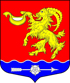 СОВЕТ ДЕПУТАТОВ  МУНИЦИПАЛЬНОГО ОБРАЗОВАНИЯГОРБУНКОВСКОЕ СЕЛЬСКОЕ ПОСЕЛЕНИЕ МУНИЦИПАЛЬНОГО ОБРАЗОВАНИЯ ЛОМОНОСОВСКОГО МУНИЦИПАЛЬНОГО РАЙОНА ЛЕНИНГРАДСКОЙ ОБЛАСТИ  РЕШЕНИЕот  07 марта  2018 года		  	 					                       № 08	В соответствии с Федеральным законом от 06.10.2003 №131-ФЗ "Об общих принципах организации местного самоуправления в РФ" (с изменениями), Уставом муниципального образования Горбунковское сельское поселение муниципального образования Ломоносовского муниципального района Ленинградской области, а также рассмотрев протест прокуратуры Ломоносовского района Ленинградской области от 22.01.2018 №07-63-18, совет депутатов муниципального образования Горбунковское сельское поселение  РЕШИЛ:	1. Внести в решение совета депутатов МО Горбунковское сельское поселение от 11.11.2015 №44 "Об установлении на территории муниципального образования Горбунковское сельское поселение МО Ломоносовского муниципального района Ленинградской области налога на имущество физических лиц",  следующие изменения:	1.1. Подпункт  2  п. 3  решения изложить в следующей редакции:	"2) квартира, комната".	1.2. В пункте  5.5  слова "одно жилое помещение (жилой дом)"  заменить словами "один жилой дом". 	1.3. В пункте  7.4 слова "одно жилое помещение (жилой дом)"  заменить словами "один жилой дом". 	2. Настоящее Решение вступает в силу со дня его официального опубликования (обнародования) и подлежит размещению на официальном сайте МО Горбунковское сельское поселение  по электронному  адресу: www.gorbunki-lmr.ru.Глава муниципального образованияГорбунковское сельское поселение		        		           	                   Ю.А. НецветаевО внесении изменений в решение совета депутатов от 11.11.2015 №44 “Об установлении на территории  муниципального образования Горбунковское сельское поселение МО Ломоносовского муниципального района  Ленинградской области  налога на имущество физических лиц" 